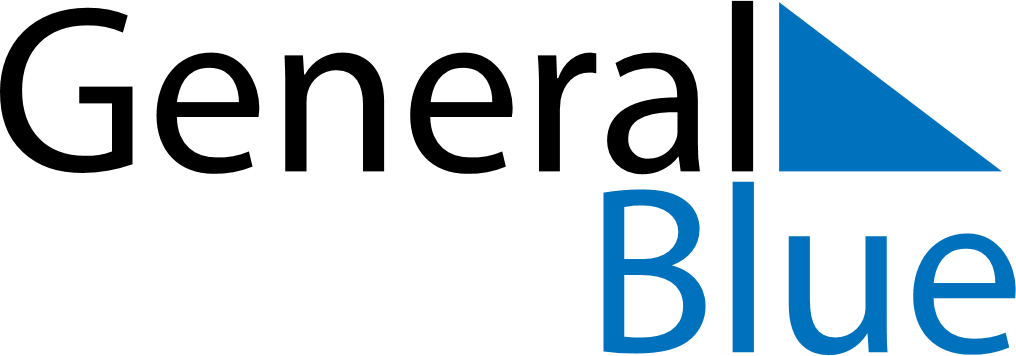 May 2024May 2024May 2024May 2024May 2024May 2024Kilkeel, Northern Ireland, United KingdomKilkeel, Northern Ireland, United KingdomKilkeel, Northern Ireland, United KingdomKilkeel, Northern Ireland, United KingdomKilkeel, Northern Ireland, United KingdomKilkeel, Northern Ireland, United KingdomSunday Monday Tuesday Wednesday Thursday Friday Saturday 1 2 3 4 Sunrise: 5:46 AM Sunset: 8:55 PM Daylight: 15 hours and 8 minutes. Sunrise: 5:44 AM Sunset: 8:57 PM Daylight: 15 hours and 12 minutes. Sunrise: 5:42 AM Sunset: 8:58 PM Daylight: 15 hours and 16 minutes. Sunrise: 5:40 AM Sunset: 9:00 PM Daylight: 15 hours and 19 minutes. 5 6 7 8 9 10 11 Sunrise: 5:38 AM Sunset: 9:02 PM Daylight: 15 hours and 23 minutes. Sunrise: 5:36 AM Sunset: 9:04 PM Daylight: 15 hours and 27 minutes. Sunrise: 5:34 AM Sunset: 9:06 PM Daylight: 15 hours and 31 minutes. Sunrise: 5:33 AM Sunset: 9:08 PM Daylight: 15 hours and 35 minutes. Sunrise: 5:31 AM Sunset: 9:09 PM Daylight: 15 hours and 38 minutes. Sunrise: 5:29 AM Sunset: 9:11 PM Daylight: 15 hours and 42 minutes. Sunrise: 5:27 AM Sunset: 9:13 PM Daylight: 15 hours and 45 minutes. 12 13 14 15 16 17 18 Sunrise: 5:25 AM Sunset: 9:15 PM Daylight: 15 hours and 49 minutes. Sunrise: 5:23 AM Sunset: 9:16 PM Daylight: 15 hours and 52 minutes. Sunrise: 5:22 AM Sunset: 9:18 PM Daylight: 15 hours and 56 minutes. Sunrise: 5:20 AM Sunset: 9:20 PM Daylight: 15 hours and 59 minutes. Sunrise: 5:18 AM Sunset: 9:21 PM Daylight: 16 hours and 3 minutes. Sunrise: 5:17 AM Sunset: 9:23 PM Daylight: 16 hours and 6 minutes. Sunrise: 5:15 AM Sunset: 9:25 PM Daylight: 16 hours and 9 minutes. 19 20 21 22 23 24 25 Sunrise: 5:14 AM Sunset: 9:26 PM Daylight: 16 hours and 12 minutes. Sunrise: 5:12 AM Sunset: 9:28 PM Daylight: 16 hours and 15 minutes. Sunrise: 5:11 AM Sunset: 9:30 PM Daylight: 16 hours and 18 minutes. Sunrise: 5:09 AM Sunset: 9:31 PM Daylight: 16 hours and 21 minutes. Sunrise: 5:08 AM Sunset: 9:33 PM Daylight: 16 hours and 24 minutes. Sunrise: 5:07 AM Sunset: 9:34 PM Daylight: 16 hours and 27 minutes. Sunrise: 5:05 AM Sunset: 9:36 PM Daylight: 16 hours and 30 minutes. 26 27 28 29 30 31 Sunrise: 5:04 AM Sunset: 9:37 PM Daylight: 16 hours and 32 minutes. Sunrise: 5:03 AM Sunset: 9:38 PM Daylight: 16 hours and 35 minutes. Sunrise: 5:02 AM Sunset: 9:40 PM Daylight: 16 hours and 38 minutes. Sunrise: 5:01 AM Sunset: 9:41 PM Daylight: 16 hours and 40 minutes. Sunrise: 5:00 AM Sunset: 9:43 PM Daylight: 16 hours and 42 minutes. Sunrise: 4:59 AM Sunset: 9:44 PM Daylight: 16 hours and 45 minutes. 